UPUTE ZA PRIJAVITELJEna Javni poziv za sufinanciranje pripreme projektne dokumentacije iz Proračuna Primorsko-goranske županijeCILJEVI JAVNOG POZIVAOpći cilj sufinanciranja pripreme projektne dokumentacije iz Proračuna Primorsko-goranske županije je stvaranje povoljnih uvjeta za ravnomjeran razvoj  u skladu s važećom  Razvojnom strategijom Primorsko-goranske županije.Potpora uravnoteženom razvoju cijelog prostora Županije pruža se kroz sufinanciranje pripreme odgovarajuće projektne dokumentacije koja predstavlja temelj za provedbu ulaganja u razvoj javne infrastrukture. Svrha ovog Javnog poziva je prikupljanje prijava razvojnih projekata (dalje u tekstu: projekti) kojima će se priprema projektne dokumentacije sufinancirati iz Proračuna Primorsko-goranske županije, Razdjel 9. Upravni odjel za regionalni razvoj, infrastrukturu i upravljanje projektima (dalje u tekstu: nadležni Upravni odjel).PRIHVATLJIVI PRIJAVITELJIPrihvatljivi prijavitelji na ovaj Javni poziv su jedinice lokalne samouprave s područja Primorsko-goranske županije.Prihvatljiva je i prijava jedinice lokalne samouprave s područja Primorsko-goranske županije u slučaju kada je nositelj projekta/izrade projektne dokumentacije trgovačko društvo u (su)vlasništvu jedinice lokalne samouprave s područja Primorsko-goranske županije, s kojim dotična jedinica lokalne samouprave ima sklopljen ugovor/sporazum o provedbi projekta/izradi projektne dokumentacije.PRIHVATLJIVE I NEPRIHVATLJIVE AKTIVNOSTI I TROŠKOVIPrihvatljive aktivnosti i troškovi u okviru ovog Javnog poziva su izrada sljedeće projektne dokumentacije:tehničke projektne dokumentacije (idejni, glavni, izvedbeni projekt, aktivnosti vezane za lokacijsku i građevinsku dozvolu);studija potrebnih za realizaciju pojedinih projekata (predstudija izvedivosti i/ili studija izvedivosti s analizom troškova i koristi (CBA) i sl.);pripremu ostale dokumentacije koja nedostaje projektu, a neophodna je za kandidiranje projekata na natječaje za korištenje sredstava iz strukturnih i investicijskih fondova Europske unije.Prihvatljivi su troškovi pripreme projektne dokumentacije jedinica lokalne samouprave s područja Primorsko-goranske županije nastali tijekom 2015. godine.Prihvatljivi su i troškovi pripreme projektne dokumentacije trgovačkih društava u (su)vlasništvu jedinica lokalne samouprave s područja Primorsko-goranske županije s kojima navedene jedinice lokalne samouprave imaju sklopljen ugovor/sporazum o provedbi projekta/izradi projektne dokumentacije, nastali tijekom 2015. godine.Priprema zatražene projektne dokumentacije se ne može sufinancirati iz proračunskih razdjela drugih upravnih tijela Primorsko-goranske županije.Porez na dodanu vrijednost nije prihvatljivi trošak u dijelu u kojem ga prijavitelj može koristiti kao pretporez u smislu Zakona o porezu na dodanu vrijednost („Narodne novine“ broj 73/13, 99/13, 148/13, 153/13 i 143/14).MAKSIMALNA VISINA IZNOSA SUFINANCIRANJA Županija će sudjelovati u sufinanciranju pripreme projektne dokumentacije do maksimalno 100% iznosa izrade zatražene dokumentacije.TRAJANJE I LOKACIJA PROJEKTASufinanciranje od strane Županije je moguće za troškove pripreme projektne dokumentacije nastale u tekućoj godini. Lokacija na kojoj se provodi projekt mora biti na području jedinice lokalne samouprave koja je prihvatljivi prijavitelj.	Iznimno, u slučaju potrebe zadovoljenja pune funkcionalnosti sustava koji je predmet projektiranja, projekt se može odnositi i na dio susjednih jedinica lokalne samouprave.OBVEZA POSTUPANJA SUKLADNO UPUTAMA I TEKSTU JAVNOG POZIVAPrihvatljivi prijavitelji podnose prijavu na Javni poziv putem Obrasca za prijavu koji je prilog objavljenog Javnog poziva te pripadajućih izjava.Prijava izrađena suprotno tekstu Javnog poziva i ovim Uputama smatrat će se neprihvatljivom prijavom i kao takva će se odbaciti.Obrazac prijave s pripadajućim izjavama dostupan je na službenoj internet stranici Županije.PREGLED I OCJENA PRISTIGLIH PRIJAVAPregled i ocjenu pristiglih prijava izvršit će Povjerenstvo za odabir projekata imenovano Odlukom Župana, temeljem čijeg će prijedloga Župan donijeti Odluku o odabiru i sufinanciranju pripreme projektne dokumentacije.		Nakon donošenja Odluke o odabiru, Primorsko-goranska županija zaključuje ugovor o sufinanciranju s odabranim prijaviteljima, odnosno korisnicima županijskih sredstava kojim se utvrđuju međusobna prava i obveze.IZVJEŠTAVANJE		Odabrani prijavitelji projekata kojima se sufinancira izrada projektne dokumentacije županijskim sredstvima obvezni su u roku od 30 dana po završetku izrade sufinancirane projektne dokumentacije dostaviti izvješće o provedbi, odnosno izvršenju postupka izrade predmetne dokumentacije za odabrani projekt, zajedno s dokazom o namjenskom trošenju dodijeljenih sredstava.         	Predmetna izvješća podnose se Upravnom odjelu za regionalni razvoj, infrastrukturu i upravljanje projektima.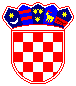 REPUBLIKA HRVATSKA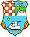 PRIMORSKO-GORANSKA ŽUPANIJAUpravni odjel za regionalni razvoj, infrastrukturu i upravljanje projektima